 «9 мая! Мы помним! Мы гордимся!»дети и родители приняли участие в конкурсе творческих работ 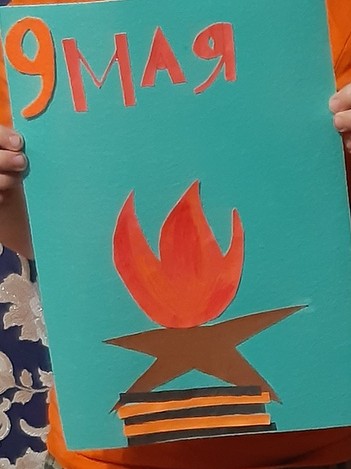 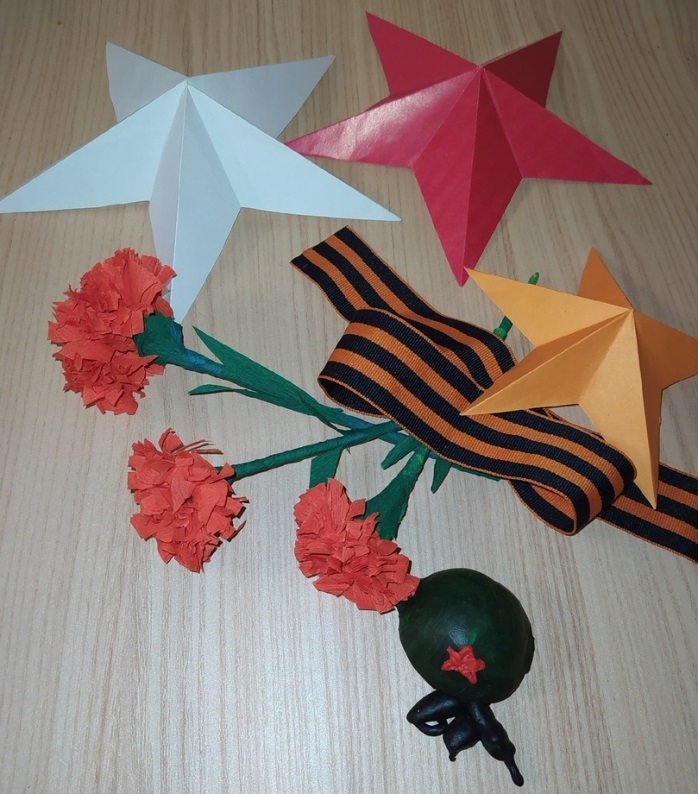             Алена Куликова                                                     Егор Кузнецов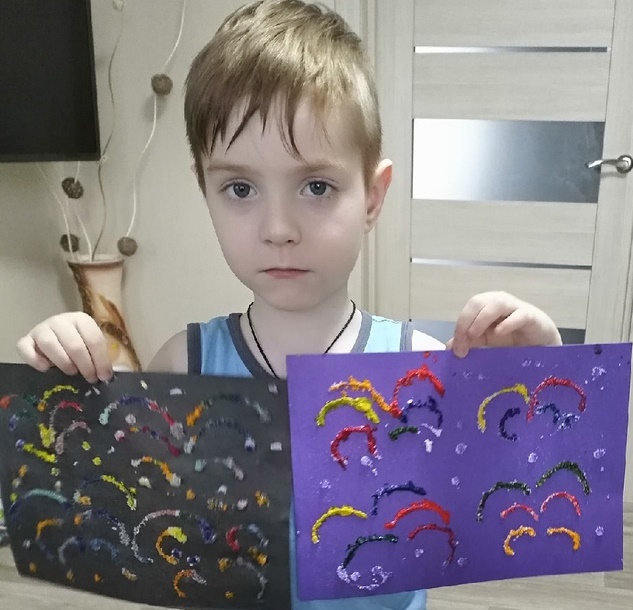 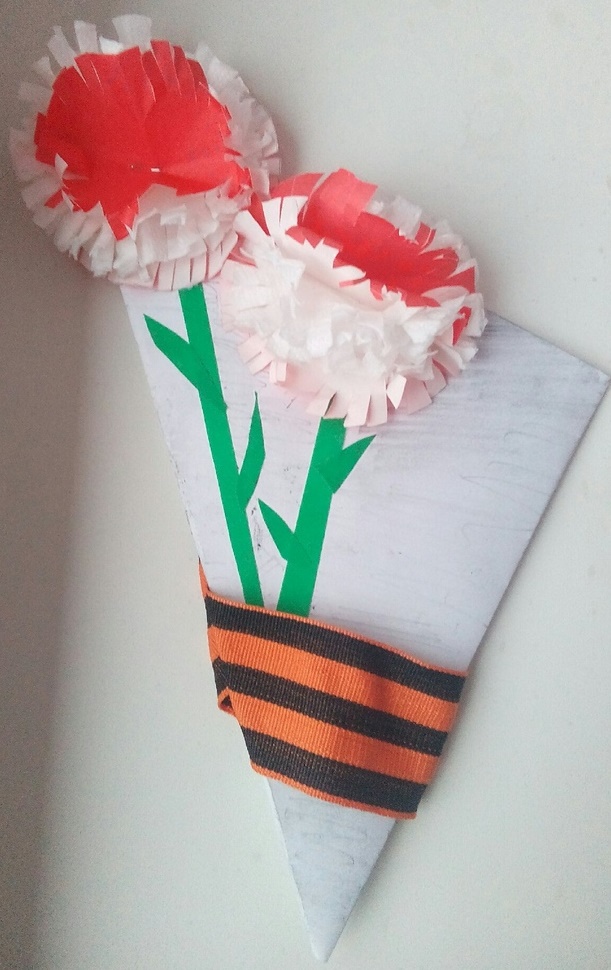 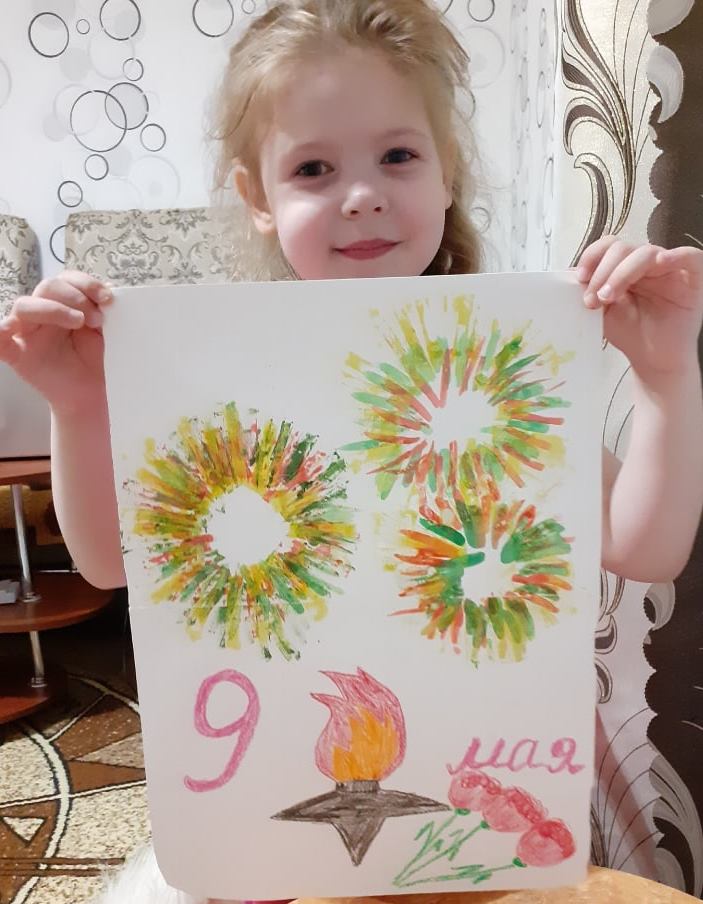                            Женя Мясникова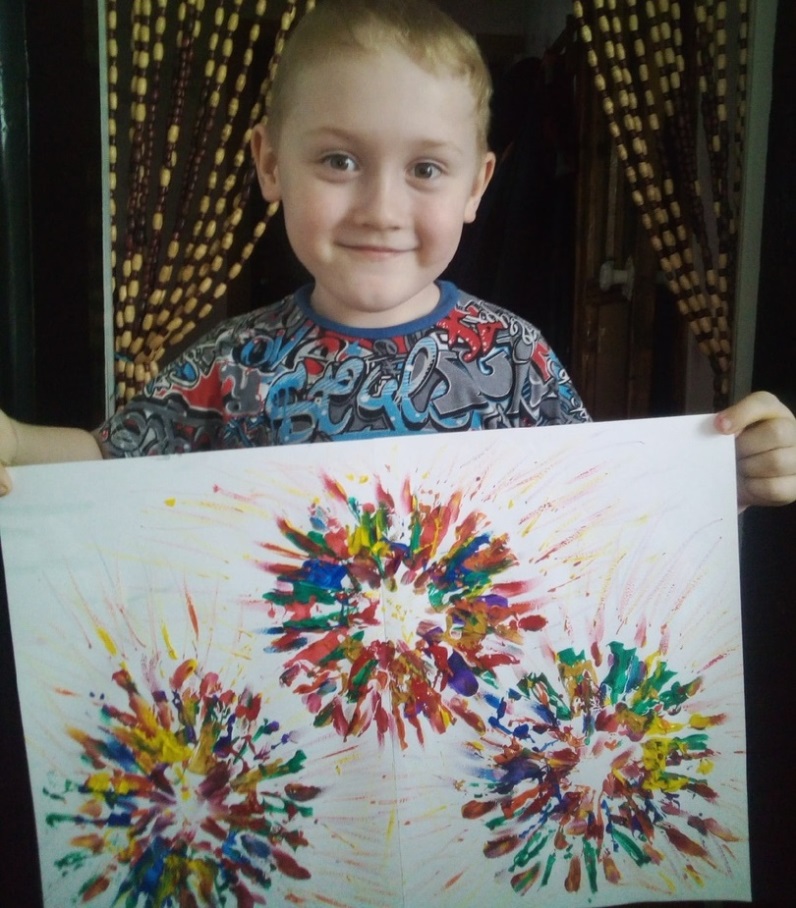 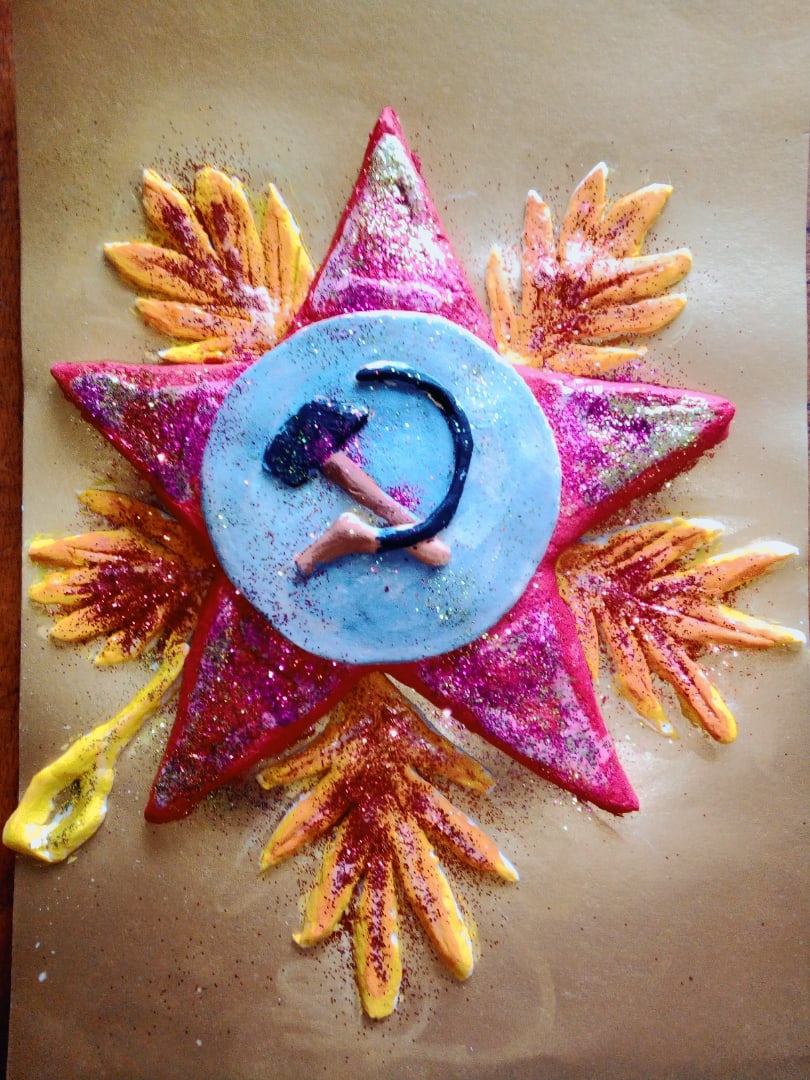         Егор Яковлев